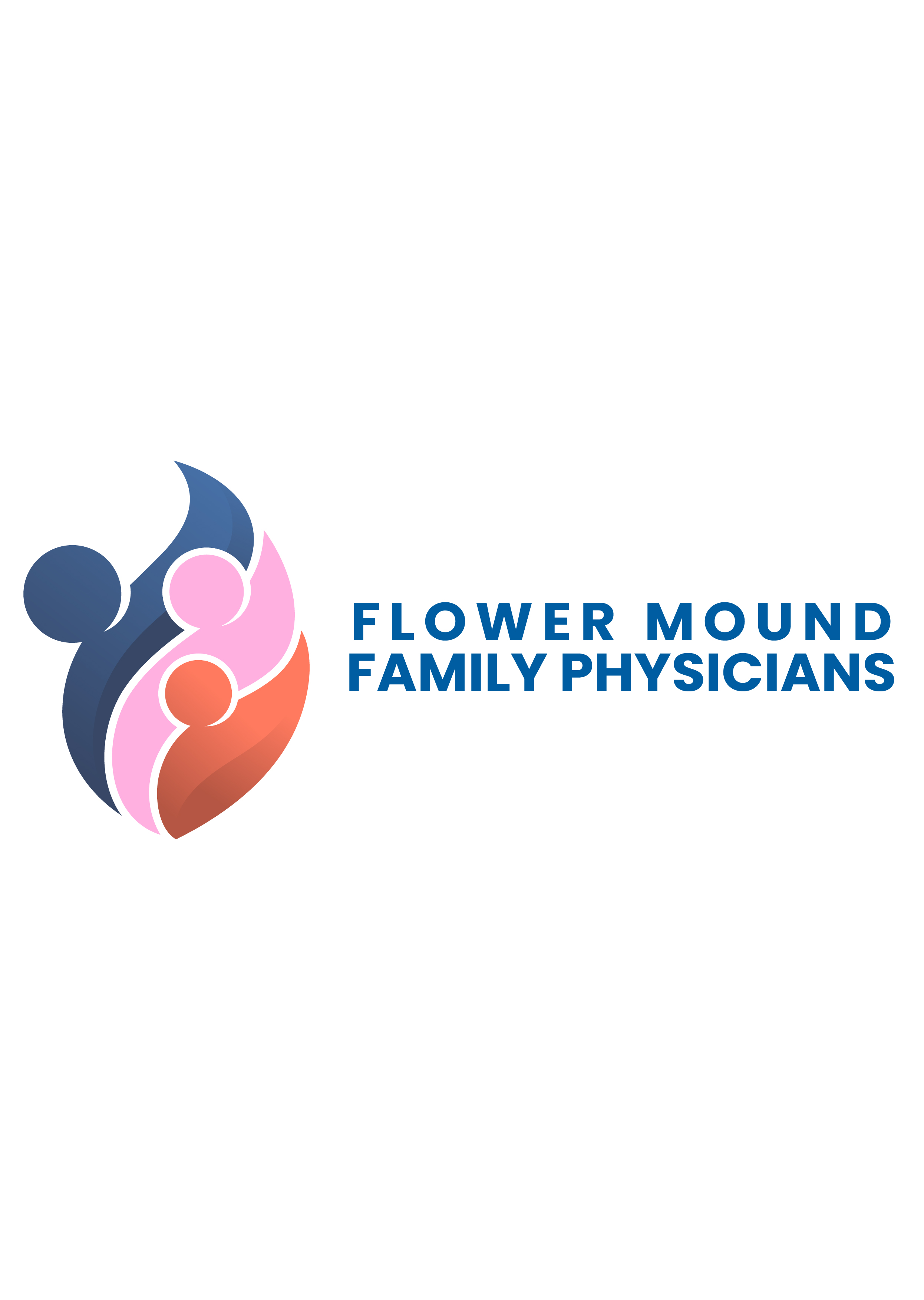 CONSENT TO TREAT MINORSPrior authorization is required by Flower Mound Family Physicians in order to treat a minor (a patient under the age of 18) without the presence of his/her parent or legal guardian. With this document you may appoint anyone who is over the age of 18 to accompany your child to their medical appointment.Minor's full name: ________________________________ Date of Birth: _________________Parent/Legal Guardians full name: _________________________ Date of Birth_____________Parent/Legal Guardians full name: _________________________ Date of Birth_____________In my absence, I authorize the following individuals to accompany my child: ____________________________________ ______________________ _______________________Name                                                                Relationship                         Telephone ____________________________________ ______________________ _______________________Name                                                               Relationship                         Telephone ________   Initial here if you wish to give consent for the minor to receive medical care without an accompanying adult. This shall be in effect indefinitely, until revoked by written communication.Please be advised that we will not be able to perform any invasive procedures unless a parent or legal guardian is present. If such services need to be performed, another appointment will need to be scheduled for the procedure. It is a policy of this office that the adult accompanying the child or the child alone is responsible for the payment of the patient portion at the time of service.I have read and understand this form and give my consent to Flower Mound Family Physicians to treat my child.__________________________________________________ __________________Signature of Parent/ Legal Guardian                                       Date